АО «Центр кластерного развития»ОТЧЕТо выполнении Договора возмездного оказания услуг "Подготовка и проведение конференции разработчиков программного обеспечения"24 апреля 2015 г.г. Пенза, 201524 апреля 2015 года  была проведена конференция для разработчиков программного обеспечения на базе Пензенского государственного университета, ул. Красная, д.40.Заказчик: ООО «Тортуга», ООО «КодИнсайд», ООО «Мое Дело», ОАО «Оператор электронного правительства», ООО «Окружность», ООО «БИТ. ГЕЙМС».Исполнитель: АО "Центр кластерного развития".Цель проведения семинара: 	1. Демонстрация возможностей и способностей региона в подготовке реализации инновационной стратегии Пензенской области  в целях повышения кадровой и информационной составляющей отрасли  разработки  программного обеспечения. Для этой цели необходимо обеспечить  комплексный подход в проведении учебных мероприятий, мастер-классов и профессиональных состязаний в данном направлении развития региона. 	2. Представление ИТ потенциала Пензенской области.Одной из главной целей является объединение на одной рабочей площадке действующих профессионалов (специалистов по разработке программного обеспечения) и будущих специалистов IT отрасли, предоставление участникам возможности свободного общения, обмена опытом, нахождения точек соприкосновения интересов потенциальных работников и работодателей. Проведение данного мероприятия играет значительную роль для развития инновационной привлекательности региона и позиционирования области как региона с мощным потенциалом развития рынка информационных технологий. Конференция доказала свою эффективность в качестве площадки для успешного диалога, которая представляет большие возможности не только для обмена опытом, но и для построения новых деловых контактов, поиска партнеров. 	В семинаре приняли участие 634 человека. В рамках проведения семинара приняли участие спикеры и модераторы из Москвы, Санкт-Петербурга, Екатеринбурга, Ульяновска, Татарстана, специалисты в области информационной индустрии, в том числе представители IT сообществ из других регионов и городов, в том числе Самары, Саратова, Саранска, Ульяновска, ведущие разработчики программных продуктов, системные архитекторы, программисты, веб-дизайнеры, участники проекта «IT-деревня», студенты вузов, а также представители органов власти и институтов развития.Целевая аудитория: Участники IT-кластера ОАО "ЦКР", владельцы и участники малого бизнеса по продуктам программного обеспечения, основатели/члены команд стартапов по разработке и созданию программных продуктов, руководители IT-проектов и IT-компаний, разработчики сервисов, системные архитекторы, консультанты, дизайнеры и разработчики продуктов программного обеспечения, бренд-менеджеры, мобильные разработчики, студенты ВУЗов (факультеты Вычислительной техники, Информационных технологий и программирования).Организация конференции:1. Разработка плана подготовки, согласование его с Заказчиком и проведения семинара.2. Разработка концепции и подробной программы каждого из пленарных заседаний, круглых столов, тематических секций, мастер-классов.3. Организационная работа по проведению конференции.4. Проведение тематических заседаний, круглых столов, тематических секций, мастер-классов.5. Содействие в формировании предварительных списков участников тематических заседаний.6.Подготовка программы культурного и экскурсионного обслуживания участников семинара.7. Подготовка информационных материалов семинара.8. Регистрация участников.9. Подготовка списка докладчиков семинара.Все работы  выполнялись в соответствии с техническим заданием, утвержденным сторонами.Программа конференции для разработчиков программного обеспеченияВовлечение представителей различных компаний в организацию мероприятия позволило сделать его интересным для широкого круга специалистов в области разработки ПО. Проведение подобного мероприятия - отличная площадка для обмена опытом и профессионального развития как уже работающих в IT-сфере специалистов, так и студентов профильных специальностей. Участник мероприятия не только приобретает новую теоретическую информацию, но и учится успешно применять полученные знания, благодаря реальным примерам из практики спикеров. 	Мероприятия проводилось на площадке Пензенского государственного университета по адресу: г. Пенза, ул. Красная, 40.Для проведения конференции потребовалось задействовать 7 (семь) аудиторий для проведения под 4 секционных направления:1. Читальный зал: открытие семинара, проведение пленарного заседания. 2. 7б-207 – Трек «базы данных/мобильная разработка»3. 7б-206 – Баркемп4. 7б-205 – Трек «управление»5. 7б-204 – Трек «стартапы»6. 7б-203 – Катушка тесла7. 7б-202 – Трек «технологии»и еще 2 баркемпа вне аудиторий.С целью проведения конференции каждый зал, зона проведения треков, были обустроены необходимым оборудование для презентаций: web камеры, плазменные панели, проектор, экран, флипчарт, ноутбук, необходимое звуковое оборудование была проведена организация онлайн видео-трансляций в каждой зоне. В ходе реализации мероприятия участникам был предоставлен доступ к широкой линейке информации по распределенной практике знаний и навыков в области информационных технологий. Эксперты и менторы конференции SECON имеют многолетний опыт работы в сфере облачных технологий, мобильных приложений и разработки прототипов, внедрение на рынок новых программных продуктов и их коммерциализация. Итоги опросов участников конференции для разработчиков программного обеспечения представлены ниже.		Лучшим треком по результатам опроса является трек «Технологии».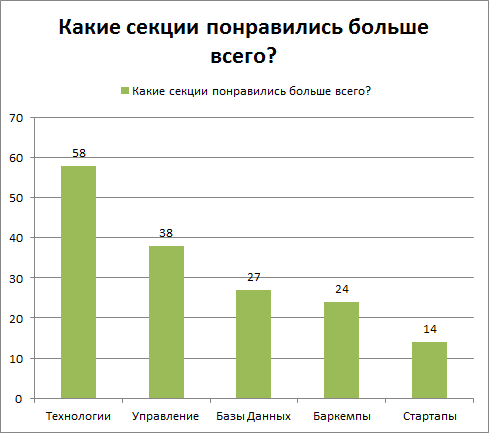 Самым интересным посетители SECON’2015 считают доклад Олега Бартунова - PostgreSQL 9.4: NoSQL on ACID в треке «Базы данных» Наиболее интересный в треке «Технологии» доклад Михаила Щербакова «Основные угрозы безопасности в жизни web-разработчика»Наиболее интересный в треке «Управление» доклад Григория Петрова «Приручение неизбежности. Как и зачем налаживать процессы в команде разработчиков».Наиболее интересный в треке «Стартапы» доклад Павла Берсенева «Оценка ниши для стартапа: куда податься?»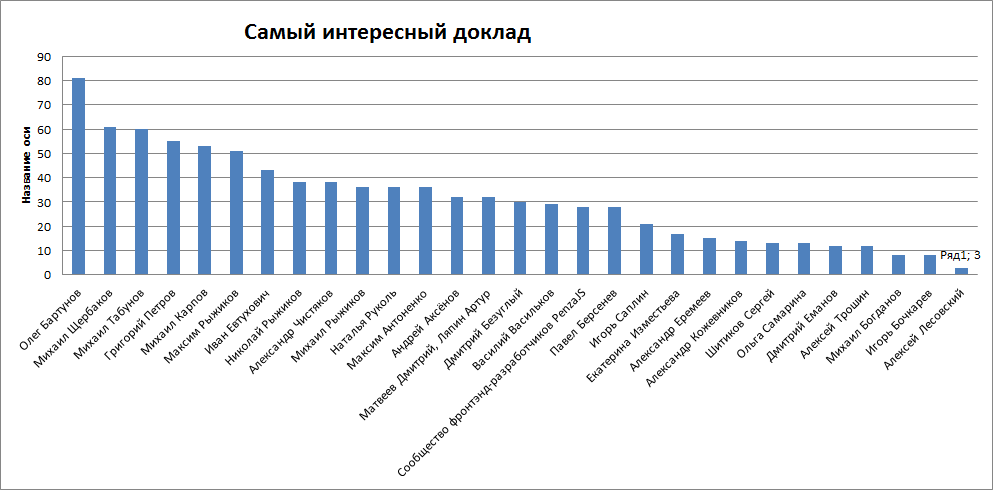 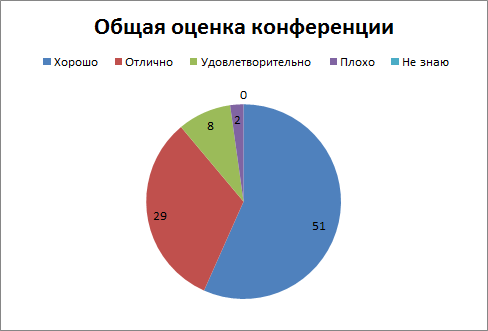 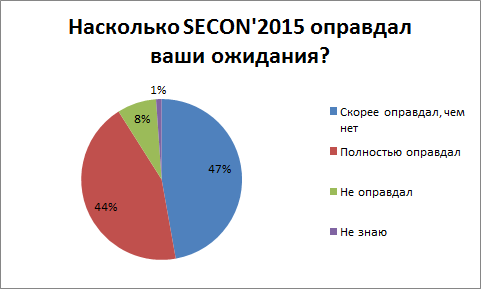 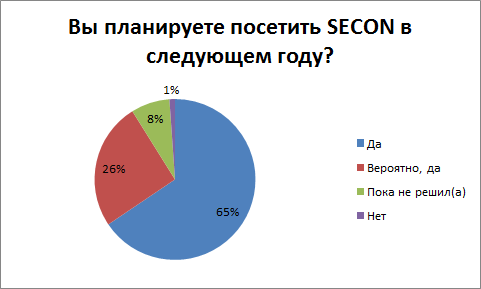 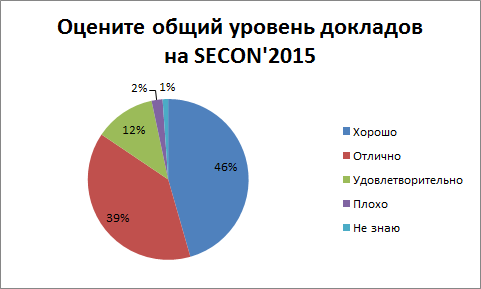 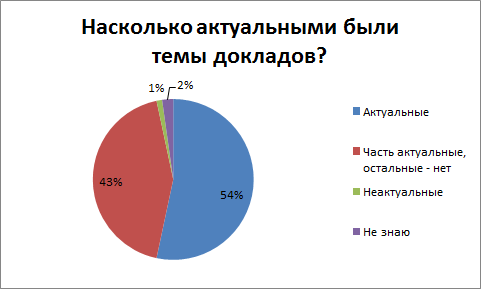 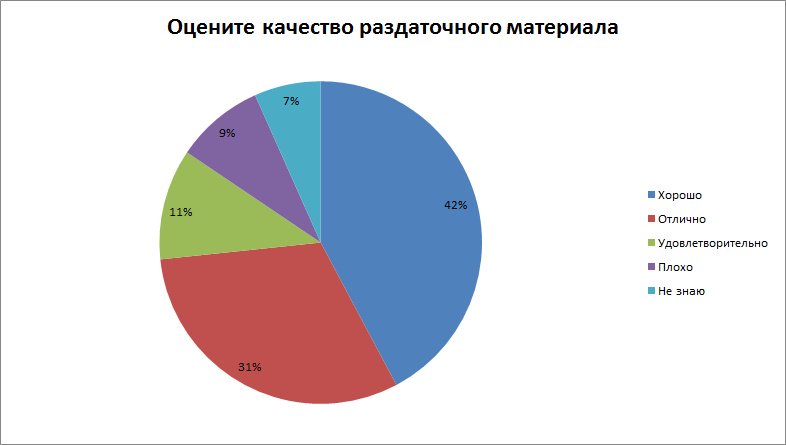 Достигнутые результаты имеют неоспоримую практическую значимость  в проведении подобных мероприятий, которая проявляется в:- содействии развитию отрасли информационных технологий;- увеличении темпов экономического роста региона, повышение производительности труда и интенсификации производства в сфере ИТ, повышение конкурентоспособности сферы ИТ- повышении качества образования студентов отрасли информационные технологии;- увеличении темпов экономического роста региона, повышение производительности труда и интенсификации производства в сфере ИТ, повышение конкурентоспособности сферы ИТ;-содействии развитию и уровню обучения компаний, работающих в области информационных технологийГенеральный директорАО "Центр кластерного развития"						М.Ю. ЛяшковВремя7Б-2027Б-2077Б-2047Б-2059:00-9:45РегистрацияРегистрацияРегистрацияРегистрация9:45-10:00NetworkingNetworkingNetworkingNetworking10:00-10.45Открытие, KeynoteОткрытие, KeynoteОткрытие, KeynoteОткрытие, Keynote11:00-12:00Максим Рыжиков, JetBrains, Санкт-ПетербургНиколай Рыжиков, health-samurai, Санкт-ПетербургМихаил Рыжиков, WaveAccess, Санкт-ПетербургПавел Берсенев, НеВсем, Пенза11:00-12:00Тестирование клиентского кодаClojure: интерактивная разработка для интерактивного вебКто такой "бережливый" разработчикОценка ниши для стартапа: куда податься?12:00-13:00Александр Чистяков, Git in Sky, Санкт-ПетербургОлег Бартунов, PostgreSQL Europe, МоскваГригорий Петров, Digital October Center, МоскваАлександр Еремеев, Фонд развития Интернет Инициатив, Москва12:00-13:00Как мы используем DockerPostgreSQL 9.4: NoSQL on ACIDПриручение неизбежности. Как и зачем налаживать процессы в команде разработчиков.Что Акселератор ФРИИ Делает со Стартапами13:00-14:00Денис Соколов, Артем Приходько, Лебедев Андрей. iFunny Team, Мое дело, ПензаДмитрий Матвеев, Ляпин Артур, RailsJedies, ПензаНаталья Руколь, Quality Lab, МоскваАлександр Кожевников, MyriadMobile, Пенза13:00-14:00Как готовить фронтенд, чтобы от него не пахлоRubyOnRails: эти веселые паровозикиЭкономим без потери качестваЕсть ли жизнь на мобильном рынке Пензы или как быть молодым командам?14:00-15:00ОБЕДОБЕДОБЕДОБЕД15:00-16:00Михаил Щербаков, Cezurity, Санкт-ПетербургМихаил Богданов, ИП, ПензаСергей Шитиков, МедиаСофт, УльяновскИгорь Саплин, LPTREND.COM, Пенза15:00-16:00Основные угрозы безопасности в жизни web-разработчикаМногомерный мир: обзор технологий OLAP и Business IntelligenceСубподряд на PHP, модели и секреты эффективной работыПартизанский маркетинг для стартапа15:30-16:30Круглый стол "Классическое и вневузовское образование: конкуренты или партнеры?"Круглый стол "Классическое и вневузовское образование: конкуренты или партнеры?"Круглый стол "Классическое и вневузовское образование: конкуренты или партнеры?"Круглый стол "Классическое и вневузовское образование: конкуренты или партнеры?"16:00-17:00Василий Васильков, Ecwid, УльяновскАлексей Лесовский, PostgreSQL Consulting, ЕкатеринбургДмитрий Безуглый, Системный Подход, МоскваКарпов Михаил, AwesomaticGames, Пенза16:00-17:00Сonsul в productionТюнинг Linux для PostgreSQLСекрет полишинеля, или о чем Вам никогда не расскажут Agile коучи.Путь Unity3d Indie разработчика. Мифы и реальность.17:00-18:00Иван Евтухович, Экспресс 42, МоскваДмитрий Еманов, Firebird Project, ПензаБочкарев Игорь, ПроМТех, ПензаОльга Самарина, КБ «Собака Павлова», Санкт-Петербург17:00-18:00DevOps и системы управления конфигурациейFirebird v3: выходим из сумрака!Что такое Ubuntu TouchКак сделать сервис не для программистов, или О роли слов в проекте18:00-19:00Михаил Табунов, Coub, МоскваАндрей Аксенов, Sphinx Technologies, МоскваАлексей Трошин, B2B-Центр, МоскваЕкатерина Изместьева, Теплица социальных технологий, Москва18:00-19:00Правила отличного разработчикаЦена абстракцииШаг-Рысь-Галоп: видимое ускорение разработкиМобильные приложения и общественное благо: как приложения помогают делать мир лучше